Money Challenge: See attachments for a baking money challenge for you to enjoy!Weekly FocusWeekly FocusWeekly FocusWeekly FocusWeekly FocusSpelling pattern – i-eSpelling Wordstidehikeinside slidecrime shine aliveprizeMaths: Money I can order coins from the least value to the most.I can use 1p, 2p, 5p, 10p and 20p coins to pay for items.I can work out change from at least 20p.I can recognise some UK coins and bank notes. Construction Challenge – check out the 30 Lego challenge, see attachments What will you build today?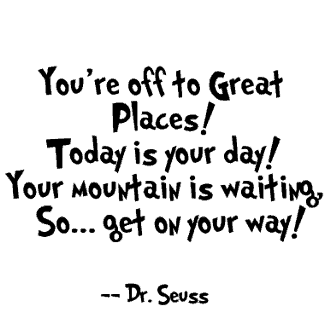 SpellingChoose one of the spelling cards each day to help you learn your spelling words.Extra challengeCan you make a word search using your spelling words https://www.abcya.com/games/word_search_jrPunctuationTo revise the rules for Capital Letters have a look at this PowerPoint please see attachments  where should capital letters goThen have a go at one of these differentiated activity sheets:capital letters for names (people and places) Reading/writing  Continue to access Epic and Oxford Owl or books from home to keep up with your reading. Can you write a description of this monster? See attachments for writing templates. 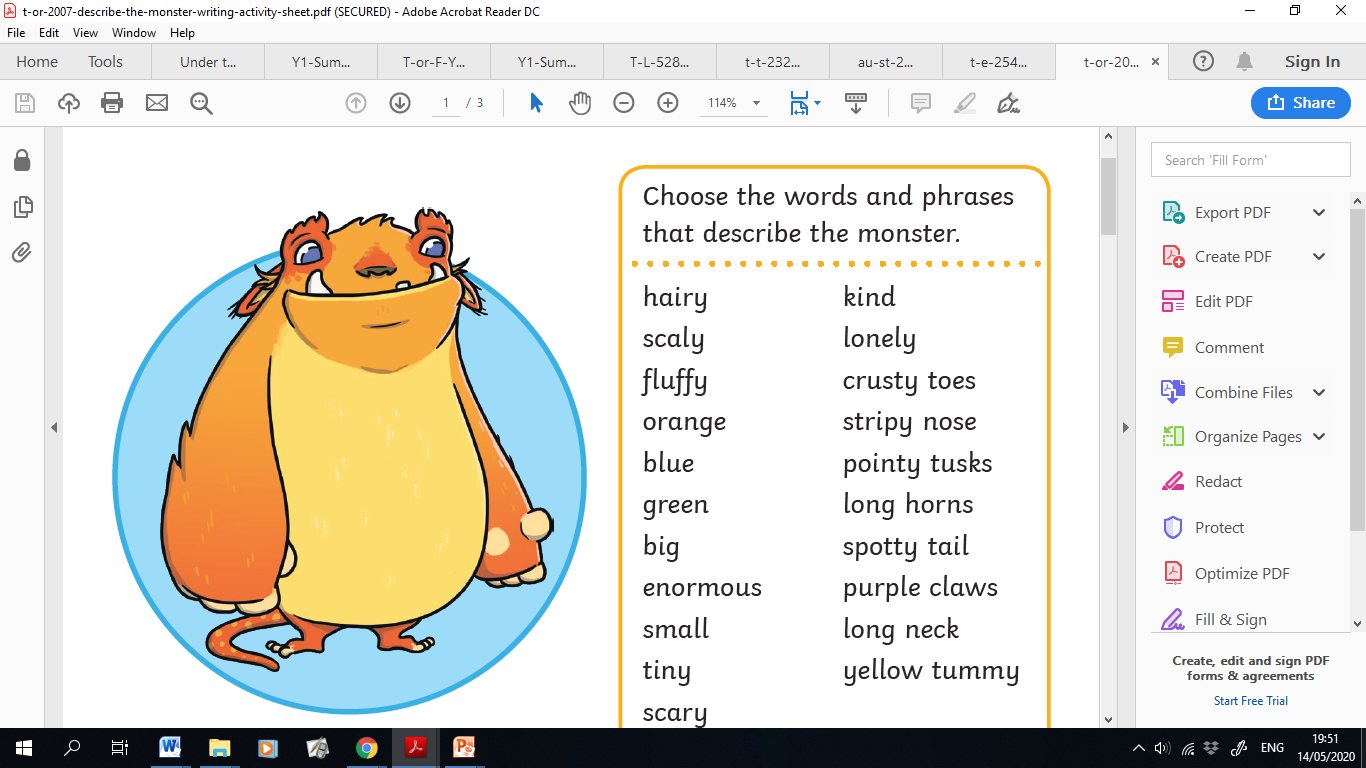 FrenchLet’s revise our counting in French!Can you join in with the song @https://www.youtube.com/watch?v=evDuqXTfhkAPrint out and play the French number loop card game Spelling pattern – i-eSpelling Wordstidehikeinside slidecrime shine aliveprizeMaths: Money I can order coins from the least value to the most.I can use 1p, 2p, 5p, 10p and 20p coins to pay for items.I can work out change from at least 20p.I can recognise some UK coins and bank notes. Construction Challenge – check out the 30 Lego challenge, see attachments What will you build today?Recognising Coins 1.Watch the video:https://www.youtube.com/watch?v=vs8F_g3MGtM2.Complete the recognising coins worksheet 3.Play the sorting coins game: https://www.topmarks.co.uk/money/coins-gameRecognising notes 1.Watch the video:https://www.youtube.com/watch?v=5DDI_RlZB0c2. Complete the recognising notes worksheet. 3.Play the ordering coins game: https://www.topmarks.co.uk/money/coins-gameCounting in Coins 1.Watch the videohttps://www.bbc.co.uk/bitesize/clips/z8f34wx2. Complete the counting in coins worksheet 3. Play the counting coins game: https://www.topmarks.co.uk/money/coins-gamePlay Shops1.Watch the clip:https://www.bbc.co.uk/bitesize/clips/zwvgkqt2. Set up a shop using items around the house. Can you use coins to give the correct change? Flash Back 4 Year-1-Summer-Block-2-FB4 (2)Spelling pattern – i-eSpelling Wordstidehikeinside slidecrime shine aliveprizeMaths: Money I can order coins from the least value to the most.I can use 1p, 2p, 5p, 10p and 20p coins to pay for items.I can work out change from at least 20p.I can recognise some UK coins and bank notes. Construction Challenge – check out the 30 Lego challenge, see attachments What will you build today?Write a fact file for a creature of the sea using template attached.Here is a clip that introduces some animals and fish that might interest you.https://www.youtube.com/watch?v=Fn4bQI6yiTkUse the fact file templates attachedFood chainsRead through the slides/pictures with your family and talk about what you find out.See below for PowerPoint: Under the sea food chains Draw a picture of a shark or an Orca. Using just 3 colours.Predators/ food chain worksheet.Put in order who eats who?Worksheet: Under the sea food chains Under the sea answer sheet 